To: [State Distributing Agency]Subject: USDA Survey - ReminderDear [NAME]:We recently sent you an email about the USDA Foods Distribution and Fees Survey we are conducting for the United States Department of Agriculture (USDA) Food and Nutrition Service (FNS). The survey will collect important information from all State Distributing Agencies (SDAs) to help FNS better understand and compare fee structures for the distribution, warehousing, and administration of USDA Foods for school meals. We ask that you complete this brief, 20-minute web survey. The survey can be completed by clicking on the following [SURVEY LINK]. Please submit your response by [DATE]. You can click on the [Frequently Asked Questions (FAQs)], which should answer questions about the study. For any assistance, you may contact the Study Team by phone at 1-XXX-XXX-XXXX (toll-free), Monday through Friday from 10:00 a.m. to 6:00 p.m. Eastern Time or by email at USDAFoods@2mresearch.com. The FNS contact person for this study is Alexander Bush, who may be reached by email at Alexander.Bush@usda.gov. Thank you in advance for your participation in this study.Mary Ann LatterProject Director| 2M ResearchFrequently Asked Questions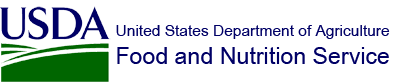 QWhy is USDA conducting the study? AThe objective of the study is to describe in detail how State Distributing Agencies (SDAs) manage the operations, storage, and distribution of USDA Foods to School Food Authorities (SFAs) including associated fee structures, warehouse operations, and use of State Administrative Expense (SAE) funds. All States are requested to complete the study. The USDA Food and Nutrition Service (FNS) will use this survey to better understand and compare fee structures for the distribution, warehousing, and administration of USDA Foods for school meals. QAre we required to take the survey? AUSDA kindly requests your participation in this study, and your participation is highly encouraged, although not required. QHow does USDA protect the privacy of the information provided? AYour personal information (name, telephone number, etc.) will be kept private, and will only be available to the Study Team and FNS. QWhat if we do not have time or staff to complete the survey?AWe understand that your time is valuable. The survey has been carefully designed to collect the required information with the least amount of burden. The study will collect this information using a brief survey, which is estimated to last an average of 20 minutes.QWho should I contact if I have questions about the study or survey?AIf you have questions or concerns, please contact the Study Team by email at USDAFoods@2mresearch.com or by phone at 1-8XX-XXX-XXXX (toll-free), Monday through Friday, between the hours of 10:00 a.m. and 6:00 p.m. Eastern Time. If you call us outside of these hours, please leave a message, and we will return your call the following business day.QWhat is the contact information for the USDA FNS Project Officer?AUSDA FNS Project Officer: Alexander BushPhone Number: 703-305-2127Email Address: alexander.bush@usda.gov 